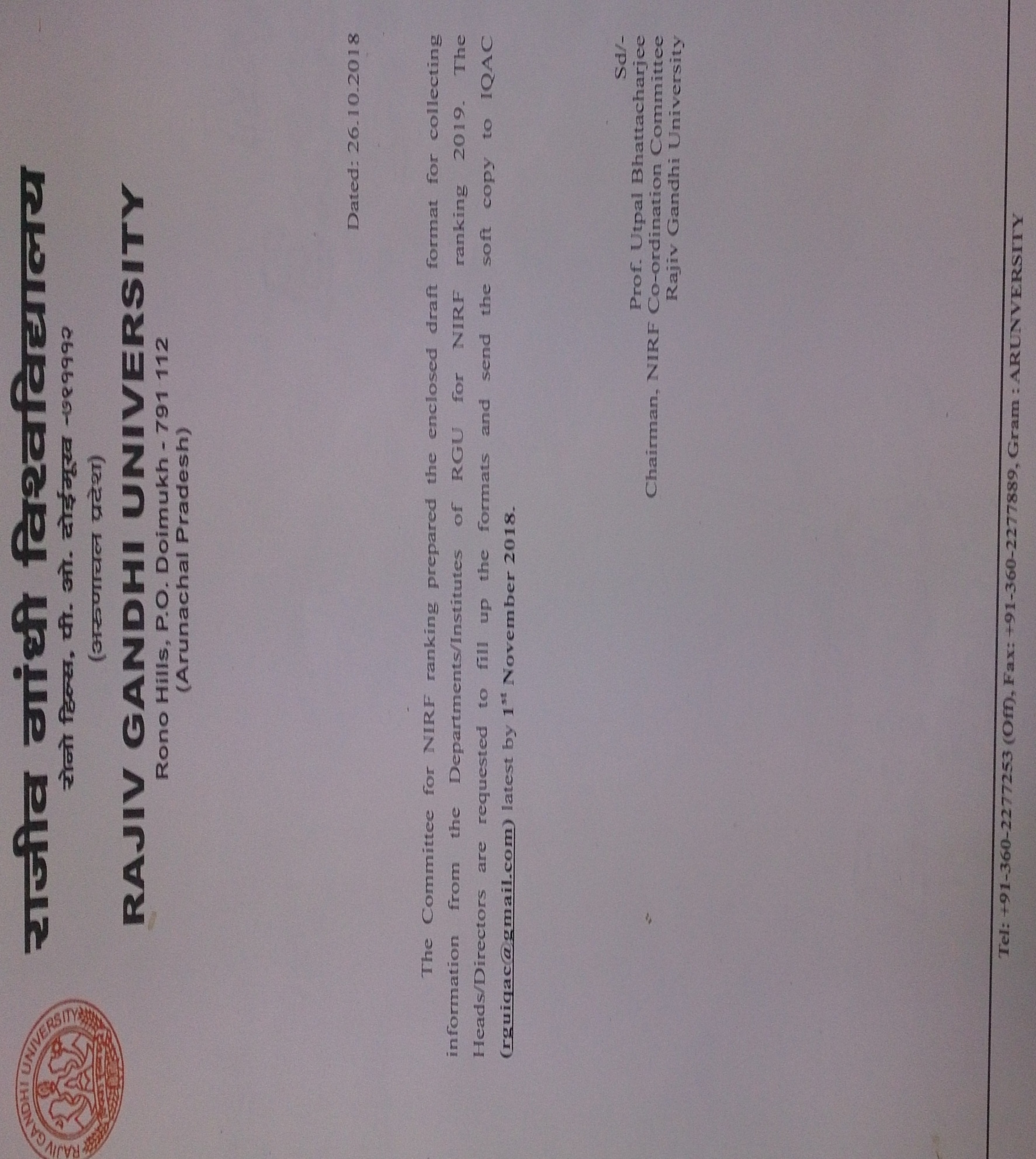 URGENTDetail Information Required from the Departments/Institutes For NIRF Ranking, 20191. Course-wise student details of the Department  2. Ph.D. Students Details (Students who are perusing Ph.D. in the department admitted on or before academic year 2017-18 (previous academic year) should be included. Students admitted in the year 2018-19 need not required to the included.3. Placement and Higher Education Details (Fill-up the sub-sections which are applicable)PG Diploma/Certificate course  (1 year duration)3.2 PG (2 years duration)3.3 PG (3 years duration)UG (3 years duration)UG (4 years duration)4. IPR 5. Any highly reputed national/international award/recognition from the central government agencies received by the faculty members in the year 2017-18 (give details):1.2.3.4.Courses Sanctioned intake for the year 2017-18 (Previous year only)Number of students admitted (Actual Strength)Break-up of the student on gender Break-up of the student on gender Break-up of the students based on domicile Break-up of the students based on domicile Break-up of the students based on socio-economic status  Break-up of the students based on socio-economic status  Courses Sanctioned intake for the year 2017-18 (Previous year only)Number of students admitted (Actual Strength)MaleFemaleFrom the state From outside state Socially challenged Economically Challenged (not included in socially challenged category)PG Diploma/Certificate Course (1 year duration)PG (2 years duration)PG (3 years duration)UG (3 years duration)UG (4 years duration)Full-time (Number only)Part-time (Number only)Total Programme Name Students intake in the year 2016-17No of students graduated in stipulated time (Year 2017-18)Number of students placed Median SalaryNumber of Students selected for Higher studies Programme Name Students intake in the year 2015-16Lateral Entry (if any) in the year 2016-17No of students graduated in stipulated time (Year 2017-18)Number of students placed Median SalaryNumber of Students selected for Higher studies Programme Name Students intake in the year 2014-15Lateral Entry (if any) in the year 2015-16No of students graduated in stipulated time (Year 2017-18)Number of students placed Median SalaryNumber of Students selected for Higher studies Programme Name Students intake in the year 2014-15Lateral Entry (if any) in the year 2015-16No of students graduated in stipulated time (Year 2017-18)Number of students placed Median SalaryNumber of Students selected for Higher studies Programme Name Students intake in the year 2013-14Lateral Entry (if any) in the year 2014-15No of students graduated in stipulated time (Year 2017-18)Number of students placed Median SalaryNumber of Students selected for Higher studies ActivityYear (Number only)Year (Number only)Activity20172018Patent PublishedPatent Granted